AF 10-14หมายเหตุ:  โครงร่างการวิจัยบางเรื่อง ผู้วิจัยอาจต้องยื่นเอกสารอื่น ๆ เพิ่มเติมตามความจำเป็น ลายเซ็นผู้วิจัย ……………........................…...….....................................วันที่…….....…..…/…...………/…………....ลายเซ็นเจ้าหน้าที่ตรวจรับเอกสาร ……………..............….....................วันที่…….....…..…/…...………/…………....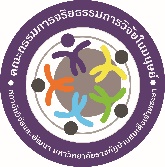 สำนักงานคณะกรรมการจริยธรรมการวิจัยในมนุษย์ สถาบันวิจัยและพัฒนา มหาวิทยาลัยราชภัฏบ้านสมเด็จเจ้าพระยาแบบตรวจสอบความครบถ้วนของเอกสารที่ยื่นลำดับเอกสารที่ยื่นจำนวน ชุดหมายเหตุ1แบบยื่น  Submission form  (AF 10-01) 42แบบฟอร์มผู้วิจัยใช้ประเมินด้วยตนเอง  Self-Assessment Form       (AF 10-02)43แสดง COI และทุนวิจัย (Conflict of interest and funding form)    (AF 10-03)44เอกสารชี้แจงผู้เข้าร่วมการวิจัย (Participant Information Sheet) จำนวน 4 ชุด (ตัวอย่างแบบฟอร์ม AF 10-04 และ AF 10-05)45หนังสือแสดงเจตนายินยอมเข้าร่วมการวิจัยโดยได้รับการบอกกล่าวและเต็มใจ (Informed Consent Document) จำนวน 4 ชุด (ตัวอย่างแบบฟอร์ม AF 10-06, AF 10-07และ AF 10-08)46โครงร่างการวิจัย 47แบบสอบถาม/สัมภาษณ์/บันทึกข้อมูล (Questionnaire/Interview form) 48เอกสารรับรองนวัตกรรม หรือเอกสารการประเมินจากผู้เชี่ยวชาญด้านต่าง ๆ49ประวัติผู้วิจัยหลัก  Principal investigator’s CV 410ประกาศนียบัตร/เอกสารรับรองการอบรมจริยธรรมการวิจัยในมนุษย์411งบประมาณ (Budget)412ข้อมูลเอกสารข้างต้นในรูปอิเล็กทรอนิกส์ (CD หรือ DVD)113ค่าธรรมเนียมการยื่นขอการพิจารณารับรอง ฯ สำหรับบุคคลภายในมหาวิทยาลัย โครงการวิจัยละ นักศึกษาระดับต่ำกว่าบัณฑิตศึกษา ค่าธรรมเนียมฯ 800 บาท อาจารย์ บุคลากรและนักศึกษาระดับบัณฑิตศึกษา ค่าธรรมเนียม 2,500 บาท และสำหรับบุคคลภายนอกมหาวิทยาลัย โครงการวิจัยละ 8,000 บาท-